ສາທາລະນະ​ລັດ  ປະຊາທິປະ​ໄຕ  ປະຊາຊົນ​ລາວ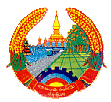 ສັນຕິພາບ  ​ເອກະລາດ  ປະຊາທິປະໄຕ  ເອກະພາບ  ວັດທະນະຖາວອນອົງການໄອຍະການປະຊາຊົນສູງສຸດ			                                         ເລກທີ…....../ອອປສ						            ນະຄອນຫຼວງວຽງຈັນ, ວັນທີ....../...../ 2018ຂໍ້ຕົກລົງວ່າດ້ວຍການອະນຸມັດໃຫ້ພະນັກງານເຂົ້າຮ່ວມຊຸດຝຶກອົບຮົມການຄຸ້ມຄອງເອກະສານ                ທາງເອເລັກໂຕນິກ ຢູ່ອົງການໄອຍະການປະຊານຊົນສູງສຸດ ລະຫວ່າງວັນທີ 5 – 17 ຕຸລາ 2018ອີງຕາມ ກົດໝາຍວ່າດ້ວຍ ອົງການໄອຍະການປະຊາຊົນ ສະບັບເລກທີ 21/ສພຊ, ລົງວັນທີ 10 ພຶດສະພາ 2017;ອີງຕາມ ແຜນການຝຶກອົບຮົມການຄຸ້ມຄອງເອກະສານທາງເອເລັກໂຕຼນິກ ຂອງຫ້ອງການ ສະບັບເລກທີ 40/ຫກ, ລົງວັນທີ 01 ຕຸລາ 2018;ອິງຕາມ ການຄົ້ນຄ້ວາ ແລະ ນຳສະເໜີຂອງກົມຈັດຕັ້ງ-ພະນັກງານ ອອປສ, ຄັ້ງວັນທີ ...........                                      ຫົວໜ໊າອົງການໄອຍະການປະຊາຊົນສູງສຸດ ຕົກລົງ;ມາດຕາ 1 ເຫັນດີອະນຸມັດໃຫ້ພະນັກງານເຂົ້າຮ່ວມຊຸດຊຸດຝຶກອົບຮົມການຄຸ້ມຄອງເອກະສານທາງເອເລັກໂຕນິກ ຢູ່  ອົງການໄອຍະການປະຊານຊົນສູງສຸດ ລະຫວ່າງວັນທີ  5 – 17 ຕຸລາ 2018:       ກ. ຄະນະຮັບຜິດຊອບ           1. ທ່ານ ບົວຄຳ ສຸວັນຄຳ    ຫົວໜ້າພະແນກຄົ້ນຄ້ວາ-ສັງລວມ                                 ເປັນຫົວໜ້າ;           2. ທ່ານ ນາງ ສຸກພາວັນ ທຳມະວົງ  ຮອງຫົວໜ້າພະແນກຄົ້ນຄ້ວາ-ສັງລວມ                  ເປັນຮອງ;           3. ທ່ານ ນາງ ຄຳຫຼ້າ ສິລິຜົນ  ພະນັກງານວິຊາການ ພະແນກຄົ້ນຄ້ວາ-ສັງລວມ               ເປັນຄະນະ;           4. ທ່ານ ແສງພະຈັນ ຄຳມະນີ ພະນັກງານວິຊາການ ພະແນກ IT                              ເປັນຄະນະ.       ຂ. ຄູຝຶກ          1. ທ່ານ ສຸດແແສນແພງ ສິງດາລາ       ພະນັກງານ ຫ້ອງການ;          2. ທ່ານ ສົມລັດ ວິໄລຫົງ               ພະນັກງານ ກົມກວດກາກວດກາ.       ຄ. ບັນດາຜູ້ເຂົ້າຮ່ວມ          1. ທ່ານ ນາງ ອານິສາ ສີພັນ             ຜູ້ຊ່ວຍເລຂານຸການ ຫົວໜ້າອົງການໄອຍະການ ປະຊາຊົນສູງສຸດ;2. ທ່ານ ທອງຫານ ສຸວັນທອງ            ເລຂານຸການ  ຮອງຫົວໜ້າອົງການໄອຍະການປະຊາຊົນສູງບສຸດ;3. ທ່ານ ບຸນສອນ ແກ້ວມານີ             ເລຂານຸການ  ຮອງຫົວໜ້າອົງການໄອຍະການປະຊາຊົນສູງບສຸດ;4. ທ່ານ ນາງ ແສງຈັນ ໄຊຍະເວດ        ພະນັກງານວິຊາການ ກົມຈັດຕັ້ງ-ພະນັກງານ5. ທ່ານ ສຸລິຍາ ຄຳມະນີວົງ                ພະນັກງານ ວິຊາການ ກົມຕິດຕາມກວດກາຄະດີແພ່ງ;6. ທ່ານ ນາງ ປານີ ສຸພັນທອງ             ພະນັກງານວິຊາການ ກົມຕິດຕາມກວດກາຄະດີອາຍາ;7. ທ່ານ ນາງ ສະລິນ ຈັນທະວົງ           ພະນັກງານວິຊາການ ກົມຕິດຕາມກວດກາທົ່ວໄປ;8. ທ່ານ ນາງ ນະພາລິນ ຈັນທະລາ        ພະນັກງານວິຊາການກົມກວດກາ;9. ທ່ານ ຄໍາວິສິດ ປ້ອງກັນຍາ              ພະນັກງານວິຊາການ ກົມຕິດຕາມກວດກາຄ້າຍຄຸມຂັງ-ດັດສ້າງ;10. ທ່ານ ນາງ ເພັນນະພາ ພົນສະນິດ      ພະນັກງານວິຊາການ ຫ້ອງການ;11. ທ່ານ ນາງ ກຸ້ງແກ້ວ  ມະນີວົງ           ພະນັກງານວິຊາການ ຫ້ອງການ;          12. ທ່ານ ນາງ ເກສອນ  ສຸວັນນະເມືອງ    ພະນັກງານວິຊາການ ຫ້ອງການ;13. ທ່ານ ນາງສຸພາພອນ ວິໄລສັກ          ພະນັກງານວິຊາການ ຫ້ອງການ;14. ທ່ານ ນາງ ຂັນທະລີ ດວງມະນີໄລ      ພະນັກງານວິຊາການ ກົມແຜນການ ແລະ ການຮ່ວມື;15. ທ່ານ ນາງ ພານິດ ຄຳເຮືອງ              ພະນັກງານວິຊາການ ກົມການເງິນ.ມາດຕາ 2 ຫ້ອງການ, ສະຖາບັນຄົ້ນຄວ້າ ແລະ ຝຶກອົບຮົມໄອຍະການ, ບັນດາກົມ ອົງການໄອຍະການປະຊາຊົນສູງສຸດ, ບັນດາທ່ານ ທີ່ຖືກແຕ່ງຕັ້ງ, ທຸກພາກສ່ວນທີ່ກ່ຽວຂ້ອງ ຈົ່ງຮັບຮູ້ ແລະຈັດຕັ້ງປະຕິບັດຂໍ້ຕົກລົງສະບັບນີ້ ຕາມໜ້າທີ່ຂອງໃຜລາວຢ່າງເຂັ້ມງວດມາດຕາ 3 ຂໍ້ຕົກລົງສະບັບນີ້ມີຜົນສັກສິດ ນັບແຕ່ວັນທີລົງລາຍເຊັນເປັນຕົ້ນໄປ.ຫົວໜ້າອົງການໄອຍະການປະຊາຊົນສູງສຸດ- 